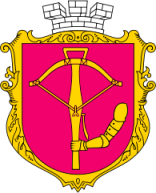 ГРОМАДСЬКА РАДАПРИ ПОДІЛЬСЬКІЙ РАЙОННІЙ В МІСТІ КИЄВІ ДЕРЖАВНІЙ АДМІНІСТРАЦІЇЗАТВЕРДЖЕНОна засіданні Громадської ради при Подільській районній в місті Києві державній адміністрації (протокол № 6 від 03.02.2022)ПЛАН РОБОТИГромадської ради при Подільський районній в місті Києві державній адміністраціїна 2022 рікГолова Громадської радипри Подільській районній в місті Києві державній адміністрації 						(підписано)				Тарас БІЛІНСЬКИЙ №з/пЗміст заходуТермінвиконанняВідповідальнівиконавціПриміткаІ. Загальні напрямки роботиІ. Загальні напрямки роботиІ. Загальні напрямки роботиІ. Загальні напрямки роботиІ. Загальні напрямки роботиПланові засідання Громадської ради при Подільській районній в місті Києві державній адміністрації (далі – Подільська РДА), в тому числі в онлайн форматіНе менше 1 разу на кварталГолова Громадської ради, заступник (помічник) голови, секретар Громадської радиПо мірі надходження питаньПланові засідання комітетів та робочих груп Громадської ради за профільними напрямкамиЗа потребиГолови комітетів (робочих груп) Громадської радиЗ урахуванням епідемічної ситуаціїУчасть у робочих зустрічах із керівництвом Подільської РДА та керівниками структурних підрозділів Подільської РДАЗа потребиГолова Громадської ради, заступник (помічник) голови, голови комітетів (робочих груп) Громадської радиГолова Громадської ради, заступник голови, голови комітетів (робочих груп) Громадської радиЗ урахуванням епідемічної ситуаціїУчасть у засіданнях консультативно-дорадчих та інших допоміжних органів Подільської РДА для забезпечення врахування громадської думки у формуванні і реалізації державної політики, розв’язання проблем, які мають важливе суспільно-політичне значенняПостійноГолова Громадської ради, заступник (помічник) голови, голови комітетів (робочих груп) Громадської радиГолова Громадської ради, заступник голови, голови комітетів (робочих груп) Громадської радиЗ урахуванням епідемічної ситуаціїПідготовка та подача до Подільської РДА пропозицій до орієнтовного плану проведення консультацій з громадськістю, а також щодо проведення консультацій, не передбачених таким планомПостійноГолова Громадської ради, заступник (помічник) голови, голови комітетів (робочих груп) Громадської радиГолова Громадської ради, заступник голови, голови комітетів (робочих груп) Громадської радиПроведення відповідно до законодавства громадської експертизи діяльності Подільської РДА та громадської антикорупційної експертизи проектів нормативно-правових актів та проектів актів, які розробляє Подільська РДАЗа потребиГолови комітетів (робочих груп) Громадської ради за профільними напрямкамиЗдійснення громадського контролю за врахуванням Подільською РДА пропозицій та зауважень громадськості, забезпечення прозорості та відкритості діяльності Подільської РДА, доступу до публічної інформації, яка знаходиться у володінні Подільської РДА, а також за дотриманням Подільською РДА нормативно-правових актів, спрямованих на запобігання та протидії корупціїПостійноГолови комітетів (робочих груп) Громадської ради за профільними напрямкамиІнформування в обов’язковому порядку громадськість про свою діяльність, прийняті рішення та їх виконання на офіційному вебсайті Подільської РДА та в інший прийнятний спосібПостійноГолова Громадської радиЗбір, узагальнення та подача до Подільської РДА інформації про пропозиції інститутів громадянського суспільства (далі - ІГС) щодо вирішення питань, які мають важливе суспільне значенняПостійноГолова Громадської ради, заступник голови,  голови комітетів (робочих груп) Участь в експертних зустрічах з обговорення питань пріоритетів державної політикиЗа потребиГолова Громадської ради, заступник голови,  голови комітетів (робочих груп) Громадської радиСпівпраця з органами влади, органами місцевого самоврядування, іншими зацікавленими особами та інститутами громадянського суспільстваПостійноГолова Громадської ради, заступник голови,  голови комітетів (робочих груп) Громадської радиНалагодження співпраці з громадськими радами районних в місті Києві державних адміністрацій та Громадської ради при виконавчому органі КМР (КМДА)ПостійноГолова Громадської ради, заступник голови,  голови комітетів (робочих груп) Громадської радиПроведення заходів щодо можливості навчання експертів громадської ради та активних громадянПостійноГолова Громадської ради, заступник голови,  голови комітетів (робочих груп) Громадської радиПідготовка та оприлюднення щорічного звіту про свою діяльність на офіційному вебсайті Подільської РДАГрудень2022 рокуГолова Громадської ради, заступник голови,  голови комітетів (робочих груп) Громадської радиРозробка та затвердження Плану роботи Громадської ради при Подільській РДА на 2023 рік, оприлюднення на офіційному вебсайті Подільської РДАГрудень2022 рокуГолова Громадської ради, заступник голови,  голови комітетів (робочих груп) Громадської радиІІ. Напрямок роботи з питань соціально-економічного розвиткуІІ. Напрямок роботи з питань соціально-економічного розвиткуІІ. Напрямок роботи з питань соціально-економічного розвиткуІІ. Напрямок роботи з питань соціально-економічного розвиткуІІ. Напрямок роботи з питань соціально-економічного розвиткуРозгляд проектів нормативно-правових та регуляторних актівПостійноГолови комітетів (робочих груп) Громадської ради за профільними напрямкамиГолова Громадської ради, заступник (помічник) голови, голови комітетів (робочих груп) Громадської ради, керівники ІГСПідготовка пропозицій щодо удосконалення діючих нормативно- правових та регуляторних актівЗа потребиГолови комітетів (робочих груп) Громадської ради за профільними напрямкамиГолова Громадської ради, заступник (помічник) голови, голови комітетів (робочих груп) Громадської ради, керівники ІГСРозробка проектів та пропозицій до діючих програм соціально- економічного розвитку Подільського районуЗа потребиГолови комітетів (робочих груп) Громадської ради за профільними напрямкамиГолова Громадської ради, заступник (помічник) голови, голови комітетів (робочих груп) Громадської ради, керівники ІГСУчасть у проведенні публічних консультацій із громадськістю (громадських обговорень, слухань) з актуальних питань соціально-економічного та соціального розвиткуПостійноГолови комітетів (робочих груп) Громадської ради за профільними напрямкамиГолова Громадської ради, заступник (помічник) голови, голови комітетів (робочих груп) Громадської ради, керівники ІГСЗ урахуванням епідемічної ситуаціїУчасть у семінарах для фахівців органів виконавчої влади, органів місцевого самоврядування та представників ІГС з питань проведення громадської експертизи, організації доступу до публічної інформації, антикорупційної експертизи, з питань участі в конкурсах проектів, тощо1-2 рази у квартал, по мірі залученняГолови комітетів (робочих груп) Громадської ради за профільними напрямкамиГолова Громадської ради, заступник (помічник) голови, голови комітетів (робочих груп) Громадської ради, керівники ІГСЗ урахуванням епідемічної ситуаціїПроведення семінарів, круглих столів, тренінгів для керівників ІГС із представниками Державної фіскальної служби України щодо ведення бухгалтерії ІГСЗа потребиГолови комітетів (робочих груп) Громадської ради за профільними напрямкамиГолова Громадської ради, заступник (помічник) голови, голови комітетів (робочих груп) Громадської ради, керівники ІГСЗ урахуванням епідемічної ситуаціїОрганізація та проведення семінарів, конференцій та круглих столів щодо розвитку громадянського суспільства1-2 рази на місяцьГолови комітетів (робочих груп) Громадської ради за профільними напрямкамиГолова Громадської ради, заступник (помічник) голови, голови комітетів (робочих груп) Громадської ради, керівники ІГСЗ урахуванням епідемічної ситуаціїРобота за планами комітетів (робочих груп) Громадської радиПостійноІІІ. Напрямок роботи з питань освіти, науки, культури, молоді та спортуІІІ. Напрямок роботи з питань освіти, науки, культури, молоді та спортуІІІ. Напрямок роботи з питань освіти, науки, культури, молоді та спортуІІІ. Напрямок роботи з питань освіти, науки, культури, молоді та спортуІІІ. Напрямок роботи з питань освіти, науки, культури, молоді та спортуОрганізація та проведення урочистостей до державних свят та пам’ятних дат з метою збереження місцевих традицій та історичної спадщини духовного єднання поколіньЗгідно календаря державних свят і пам’ятних датГолова Громадської ради, заступник (помічник) голови, голови комітетів (робочих груп) Громадської ради, керівники ІГСЗ урахуванням епідемічної ситуаціїПідтримка участі в урочистих заходах представників та колективів різних ІГСЗа потребиГолова Громадської ради, заступник (помічник) голови, голови комітетів (робочих груп) Громадської ради, керівники ІГСЗ урахуванням епідемічної ситуаціїСпівпраця з національно-культурними товариствами у проведенні культурно-мистецьких заходівЗа потребиГолова Громадської ради, заступник (помічник) голови, голови комітетів (робочих груп) Громадської ради, керівники ІГСЗ урахуванням епідемічної ситуаціїПроведення навчальних тренінгів для ІГС за проблематикою їх конституційного та професійного розвиткуЗа потребиГолова Громадської ради, заступник (помічник) голови, голови комітетів (робочих груп) Громадської ради, керівники ІГСЗ урахуванням епідемічної ситуаціїНадання пропозицій до Подільської РДА з питань розроблення та поширення методичних рекомендацій щодо використання ІГС та громадянами механізмів участі у формуванні та реалізації регіональної політикиЗа потребиГолова Громадської ради, заступник (помічник) голови, голови комітетів (робочих груп) Громадської ради, керівники ІГСУчасть в розробці грантових проєктів пов’язаних з питаннями освіти, науки, культури, молоді та спортуПостійноГолова Громадської ради, заступник (помічник) голови, голови комітетів (робочих груп) Громадської ради, керівники ІГСРозробка проектів пов'язаних з: - безпекою життєдіяльності;- отриманням бізнес-навичок;- громадською діяльністюПостійноГолова Громадської ради, заступник (помічник) голови, голови комітетів (робочих груп) Громадської ради, керівники ІГСПошук нагальних питань для проведення круглих столівПостійноГолова Громадської ради, заступник (помічник) голови, голови комітетів (робочих груп) Громадської ради, керівники ІГСРобота за планами комітетів (робочих груп) Громадської радиПостійноІV. Напрямок роботи з питань забезпечення правопорядку і законності, оборони та мобілізаційної підготовкиІV. Напрямок роботи з питань забезпечення правопорядку і законності, оборони та мобілізаційної підготовкиІV. Напрямок роботи з питань забезпечення правопорядку і законності, оборони та мобілізаційної підготовкиІV. Напрямок роботи з питань забезпечення правопорядку і законності, оборони та мобілізаційної підготовкиІV. Напрямок роботи з питань забезпечення правопорядку і законності, оборони та мобілізаційної підготовкиЗдійснення заходів правової освіти громадян, спрямованих на сприяння розвитку громадянського суспільства, популяризацію серед населення участі громадян у діяльності інститутів громадянського суспільстваПостійноГолова Громадської ради, заступник (помічник) голови, голови комітетів (робочих груп) Громадської ради, керівники ІГСПроведення заходів, спрямованих на національно-патріотичне виховання населення, інформаційно-роз’яснювальна роботаПостійноГолова Громадської ради, заступник (помічник) голови, голови комітетів (робочих груп) Громадської ради, керівники ІГСЗалучення до організації Всеукраїнської дитячо-юнацької військово-патріотичної гри «Сокіл» («Джура»)ПостійноГолова Громадської ради, заступник (помічник) голови, голови комітетів (робочих груп) Громадської ради, керівники ІГСПроведення роботи щодо увічнення пам’яті героїв Революції гідності та патріотичного виховання в навчальних закладах Подільського району міста КиєваПостійноГолова Громадської ради, заступник (помічник) голови, голови комітетів (робочих груп) Громадської ради, керівники ІГСОрганізація взаємодії ІГС по роботі з учасниками бойових дій (АТО, ООС), ветеранами, особами з інвалідністю та сім’ями загиблих, здійснення соціальної роботи та надання допомогиПостійноГолова Громадської ради, заступник (помічник) голови, голови комітетів (робочих груп) Громадської ради, керівники ІГСПроведення семінарів, тренінгів та круглих столів для керівників ІГС із залученням представників органів державної влади та місцевого самоврядування щодо удосконалення законодавства України, в частині регулювання діяльності ІГСЗа потребиГолова Громадської ради, заступник (помічник) голови, голови комітетів (робочих груп) Громадської ради, керівники ІГСЗ урахуванням епідемічної ситуаціїРобота за планами комітетів (робочих груп) Громадської радиПостійноV. Напрямок з питань місцевого самоврядування, охорони здоров’я та соціальної політикиV. Напрямок з питань місцевого самоврядування, охорони здоров’я та соціальної політикиV. Напрямок з питань місцевого самоврядування, охорони здоров’я та соціальної політикиV. Напрямок з питань місцевого самоврядування, охорони здоров’я та соціальної політикиV. Напрямок з питань місцевого самоврядування, охорони здоров’я та соціальної політикиСпівпраця з громадськими об’єднаннями осіб з інвалідністю, ветеранами та громадянами, які постраждали внаслідок Чорнобильської катастрофиПостійноГолови комітетів (робочих груп) Громадської ради, керівники ІГСЗалучення ІГС до вивчення потреб населення у соціальних послугах та визначення пріоритетів розвитку системи соціальних послуг Подільського районуПостійноГолови комітетів (робочих груп) Громадської ради, керівники ІГСЗалучення ІГС до розробки механізму надання соціальних послуг через професійні громадські об'єднання та організаціїПостійноГолови комітетів (робочих груп) Громадської ради, керівники ІГСУчасть у розробці прозорих механізмів підтримки місцевими органами виконавчої влади та органами місцевого самоврядування суспільно-корисної діяльності ІГС через впровадження механізму соціального замовленняЗа потребиГолови комітетів (робочих груп) Громадської ради, керівники ІГСНадання консультативної допомоги з питань психологічної та медичної реабілітації воїнам, які повернулися із зони АТО/ООСЗа потребиГолови комітетів (робочих груп) Громадської ради, керівники ІГСУчасть у круглих столах з питань охорони здоров’я населення у місті КиєвіЗа потребиГолови комітетів (робочих груп) Громадської ради, керівники ІГСЗ урахуванням епідемічної ситуаціїУчасть у заходах, присвячених проблемам сирітства, сімей, які перебувають у складних життєвих обставинах та закладів, в яких знаходяться діти, позбавлені батьківського піклуванняЗа потребиГолова комітету (робочих груп) Громадської ради, керівники ІГСЗ урахуванням епідемічної ситуаціїУчасть у грантових програмах стосовно:- дітей-сиріт;- сімей, які перебувають у складних життєвих обставинах;- закладів, в яких знаходяться діти, позбавлені батьківського піклуванняЗа потребиГолова комітету (робочих груп) Громадської ради, керівники ІГСМоніторинг наявності вакцин та профілактичних засобів в закладах охорони здоров’я первинної ланкиВпродовж рокуГолова комітету (робочих груп) Громадської ради, керівники ІГСРобота за планами комітетів (робочих груп) Громадської радиПостійноVІ. Напрямок роботи з питань інфраструктури, містобудування та архітектури, екології, енергетики та ЖКГVІ. Напрямок роботи з питань інфраструктури, містобудування та архітектури, екології, енергетики та ЖКГVІ. Напрямок роботи з питань інфраструктури, містобудування та архітектури, екології, енергетики та ЖКГVІ. Напрямок роботи з питань інфраструктури, містобудування та архітектури, екології, енергетики та ЖКГVІ. Напрямок роботи з питань інфраструктури, містобудування та архітектури, екології, енергетики та ЖКГУчасть у круглих столах, форумах, конференціях і семінарах з питань ЖКГЗа потребиГолова комітету (робочих груп) Громадської ради, керівники ІГСЗ урахуванням епідемічної ситуаціїПроведення пресконференцій, круглих столів, конференцій, семінарів, нарад з актуальних питань промисловців та підприємців, житлово-комунального господарства, побутового обслуговування, торгівлі та надання консультацій громадянам з питань, які відносяться до компетенції членів комітетуЗа потреби Голова комітету (робочих груп) Громадської ради, керівники ІГСЗ урахуванням епідемічної ситуаціїЗалучення представників міжнародних фінансових організацій, комерційних банків та приватних інвесторів та створення експертного середовища з питань енергоефективності та відновлюваних джерел енергіїЗа потребиГолова комітету (робочих груп) Громадської ради, керівники ІГСОрганізація інтерв’ю та експертних коментарів керівництва громадської ради та комітетуЗа потребиГолова комітету (робочих груп) Громадської ради, керівники ІГСУчасть у контролі за дотриманням законодавства щодо захисту прав споживачів у сфері надання житлово-комунальних послугЗа потребиГолова комітету (робочих груп) Громадської ради, керівники ІГСНадання консультаційної допомоги з питань благоустрою прилеглої території, водовідведення зливних і талих вод, внутрішнього опорядження при будівництві, реконструкції чи капітальному ремонті об’єктівЗа потребиГолова комітету (робочих груп) Громадської ради, керівники ІГСВнесення на розгляд відповідних органів планів і програм реконструкції житлового фонду, розвитку виробничо-технічної бази житлового господарстваПостійноГолова комітету (робочих груп) Громадської ради, керівники ІГСРозгляд заяв та звернень громадян відповідно до чинного законодавства УкраїниПостійноГолова комітету (робочих груп) Громадської ради, керівники ІГСОбговорення змін законодавства, які стосуються взаємовідносин співвласників багатоквартирних будинків з надавачами житлово-комунальних послугПостійноГолова Громадської ради, заступник (помічник) голови, голови комітетів (робочих груп) Громадської ради, керівники ІГСОбговорення питання дотримання органами виконавчої влади міста Києва містобудівного законодавства. Проблемні забудови у  Подільському районі м. КиєваПостійноГолова Громадської ради, заступник (помічник) голови, голови комітетів (робочих груп) Громадської ради, керівники ІГСНадання пропозицій щодо покращення екологічного стану у  Подільському районі міста КиєваЗа потребиГолова Громадської ради, заступник (помічник) голови, голови комітетів (робочих груп) Громадської ради, керівники ІГСЗалучення до роботи Громадської ради фахівців (експертів) з питань екології. Співпраця з громадською радою при Міністерстві екології та природних ресурсів УкраїниЗа потреби Голова Громадської ради, заступник (помічник) голови, голови комітетів (робочих груп) Громадської ради, керівники ІГСЗдійснення громадського контролю за будівництвом метро на Виноградар ПостійноГолова Громадської ради, заступник (помічник) голови, голови комітетів (робочих груп) Громадської ради, керівники ІГСЗдійснення громадського контролю за очисними роботами на озері Сине (Виноградар)ПостійноГолова Громадської ради, заступник (помічник) голови, голови комітетів (робочих груп) Громадської ради, керівники ІГСЗдійснення громадського контролю за реконструкцією Контрактової площіПостійноГолова Громадської ради, заступник (помічник) голови, голови комітетів (робочих груп) Громадської ради, керівники ІГСАналіз виконання запланованих робіт з капітального, середнього та поточного ремонту житлового фонду Подільського районуДо 25 жовтня 2022 рокуГолова Громадської ради, заступник (помічник) голови, голови комітетів (робочих груп) Громадської ради, керівники ІГСРозробка ефективної моделі співпраці та взаємодії користувачів, власників будівель-пам’яток Державного історико-архітектурного заповідника «Стародавній Київ», мешканців зазначеної території, орендарів земельних ділянок та інших об`єктів нерухомості в т.ч. комерційної з метою оцінки реального стану містобудівної ситуації, інженерно-технічного та санітарного стану, дотримання правил елементарної безпеки. Вересень -листопад2022 рокуГолова Громадської ради, заступник (помічник) голови, голови комітетів (робочих груп) Громадської ради, керівники ІГСІмплементація вимог законодавства України у якість заключення та виконання охоронних договорів на об’єктах культурної спадщини Державного історико-архітектурного заповідника «Стародавній Київ»Вересень 2022 рокуГолова Громадської ради, заступник (помічник) голови, голови комітетів (робочих груп) Громадської ради, керівники ІГСВзаємодія Громадських рад при державних адміністраціях Подільського, Печерського, Шевченківського районів у питаннях збереження та розвитку культурної та природної спадщиниВересень -листопад2022 рокуГолова Громадської ради, заступник (помічник) голови, голови комітетів (робочих груп) Громадської ради, керівники ІГСПро дотримання органами виконавчої влади міста Києва містобудівного законодавства на території Державного історико-архітектурного заповідника «Стародавній Київ» (територія Старого Подолу)Вересень -листопад2022 рокуГолова Громадської ради, заступник (помічник) голови, голови комітетів (робочих груп) Громадської ради, керівники ІГСРобота за планами комітетів (робочих груп) Громадської радиПостійноГолова Громадської ради, заступник (помічник) голови, голови комітетів (робочих груп) Громадської ради, керівники ІГСVІІ. Публічні заходиVІІ. Публічні заходиVІІ. Публічні заходиVІІ. Публічні заходиVІІ. Публічні заходиУчасть в урочистих заходах з нагоди Дня захисника УкраїниЖовтень 2022Голова Громадської ради, заступник (помічник) голови,  голови комітетів (робочих груп) Громадської ради, керівники ІГСЗ урахуванням епідемічної ситуаціїУчасть в заходах до Дня визволення України від фашистських загарбниківЖовтень 2022Голова Громадської ради, заступник (помічник) голови,  голови комітетів (робочих груп) Громадської ради, керівники ІГСЗ урахуванням епідемічної ситуаціїУчасть в заходах з нагоди Дня Гідності та СвободиЛистопад 2022Голова Громадської ради, заступник (помічник) голови,  голови комітетів (робочих груп) Громадської ради, керівники ІГСЗ урахуванням епідемічної ситуаціїУчасть в жалобних заходах до Дня пам’яті жертв голодоморівЛистопад 2022Голова Громадської ради, заступник (помічник) голови,  голови комітетів (робочих груп) Громадської ради, керівники ІГСЗ урахуванням епідемічної ситуаціїІнші публічні заходиЗа потребиГолова Громадської ради, заступник (помічник) голови,  голови комітетів (робочих груп) Громадської ради, керівники ІГСЗ урахуванням епідемічної ситуації